Table 9.1 Science, arts and professional qualifications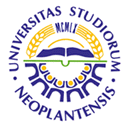 UNIVERSITY OF NOVI SADFACULTY OF AGRICULTURE 21000 NOVI SAD, TRG DOSITEJA OBRADOVIĆA 8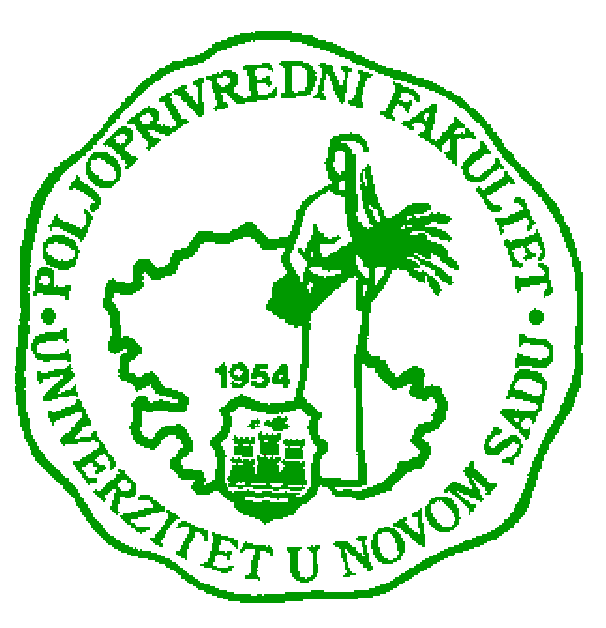 Study Programme AccreditationMASTER STUDIES IN PLANT MEDICINEName and last name: Name and last name: Name and last name: Name and last name: Name and last name: Name and last name: Name and last name: Name and last name: Stevan N. MaširevićStevan N. MaširevićStevan N. MaširevićStevan N. MaširevićStevan N. MaširevićAcademic title: Academic title: Academic title: Academic title: Academic title: Academic title: Academic title: Academic title: PhD, full professorPhD, full professorPhD, full professorPhD, full professorPhD, full professorName of the institution where the teacher works full time and starting date:Name of the institution where the teacher works full time and starting date:Name of the institution where the teacher works full time and starting date:Name of the institution where the teacher works full time and starting date:Name of the institution where the teacher works full time and starting date:Name of the institution where the teacher works full time and starting date:Name of the institution where the teacher works full time and starting date:Name of the institution where the teacher works full time and starting date:University of Novi Sad, Faculty of Agriculture 20.08.2008.University of Novi Sad, Faculty of Agriculture 20.08.2008.University of Novi Sad, Faculty of Agriculture 20.08.2008.University of Novi Sad, Faculty of Agriculture 20.08.2008.University of Novi Sad, Faculty of Agriculture 20.08.2008.Scientific or art field:Scientific or art field:Scientific or art field:Scientific or art field:Scientific or art field:Scientific or art field:Scientific or art field:Scientific or art field:PhytopathologyPhytopathologyPhytopathologyPhytopathologyPhytopathologyAcademic carieerAcademic carieerAcademic carieerAcademic carieerAcademic carieerAcademic carieerAcademic carieerAcademic carieerAcademic carieerAcademic carieerAcademic carieerAcademic carieerAcademic carieerYearInstitutionInstitutionInstitutionInstitutionInstitutionFieldFieldAcademic title election:Academic title election:Academic title election:Academic title election:Academic title election:2008.University of Novi Sad, Faculty of Agriculture University of Novi Sad, Faculty of Agriculture University of Novi Sad, Faculty of Agriculture University of Novi Sad, Faculty of Agriculture University of Novi Sad, Faculty of Agriculture PhytopathologyPhytopathologyPhD thesis:PhD thesis:PhD thesis:PhD thesis:PhD thesis:1983.University of Novi Sad, Faculty of AgricultureUniversity of Novi Sad, Faculty of AgricultureUniversity of Novi Sad, Faculty of AgricultureUniversity of Novi Sad, Faculty of AgricultureUniversity of Novi Sad, Faculty of AgriculturePhytopathologyPhytopathologySpecialization:Specialization:Specialization:Specialization:Specialization:1987-1989.University of Novi Sad, Faculty of AgricultureUniversity of Novi Sad, Faculty of AgricultureUniversity of Novi Sad, Faculty of AgricultureUniversity of Novi Sad, Faculty of AgricultureUniversity of Novi Sad, Faculty of AgriculturePhytopathologyPhytopathologyMagister thesisMagister thesisMagister thesisMagister thesisMagister thesis1978.University of Novi Sad, Faculty of Agriculture University of Novi Sad, Faculty of Agriculture University of Novi Sad, Faculty of Agriculture University of Novi Sad, Faculty of Agriculture University of Novi Sad, Faculty of Agriculture PhytopathologyPhytopathologyBachelor's thesisBachelor's thesisBachelor's thesisBachelor's thesisBachelor's thesis1975.University of Novi Sad, Faculty of PhylosophyUniversity of Novi Sad, Faculty of PhylosophyUniversity of Novi Sad, Faculty of PhylosophyUniversity of Novi Sad, Faculty of PhylosophyUniversity of Novi Sad, Faculty of PhylosophyPhytopathologyPhytopathologyList of courses being held by the teacher in the accredited study programmesList of courses being held by the teacher in the accredited study programmesList of courses being held by the teacher in the accredited study programmesList of courses being held by the teacher in the accredited study programmesList of courses being held by the teacher in the accredited study programmesList of courses being held by the teacher in the accredited study programmesList of courses being held by the teacher in the accredited study programmesList of courses being held by the teacher in the accredited study programmesList of courses being held by the teacher in the accredited study programmesList of courses being held by the teacher in the accredited study programmesList of courses being held by the teacher in the accredited study programmesList of courses being held by the teacher in the accredited study programmesList of courses being held by the teacher in the accredited study programmesIDCourse nameCourse nameCourse nameCourse nameCourse nameCourse nameStudy programme name, study typeStudy programme name, study typeStudy programme name, study typeNumber of active teaching classes1.1.3ОFM5О21Plant mycology 1 Plant mycology 1 Plant mycology 1 Plant mycology 1 Plant mycology 1 Plant mycology 1 Plant Medicine; First level- Undergraduate academic studies (Bachelor)Plant Medicine; First level- Undergraduate academic studies (Bachelor)Plant Medicine; First level- Undergraduate academic studies (Bachelor)4+02.2.3OAG6O24Plant pathogens in urban areas Plant pathogens in urban areas Plant pathogens in urban areas Plant pathogens in urban areas Plant pathogens in urban areas Plant pathogens in urban areas Agroecology and Environmental Protection; First level- Undergraduate academic studies (Bachelor)Agroecology and Environmental Protection; First level- Undergraduate academic studies (Bachelor)Agroecology and Environmental Protection; First level- Undergraduate academic studies (Bachelor)2+03.3.3OAG8O35Integrated Pest ManagementIntegrated Pest ManagementIntegrated Pest ManagementIntegrated Pest ManagementIntegrated Pest ManagementIntegrated Pest ManagementAgroecology and Environmental Protection; First level- Undergraduate academic studies (Bachelor)Agroecology and Environmental Protection; First level- Undergraduate academic studies (Bachelor)Agroecology and Environmental Protection; First level- Undergraduate academic studies (Bachelor)2+04.4.3OFM6I49Parasitic Flowering Plants Parasitic Flowering Plants Parasitic Flowering Plants Parasitic Flowering Plants Parasitic Flowering Plants Parasitic Flowering Plants Plant Medicine;  First level- Undergraduate academic studies (Bachelor)Plant Medicine;  First level- Undergraduate academic studies (Bachelor)Plant Medicine;  First level- Undergraduate academic studies (Bachelor)2+05.5.3OPA7I49Phytomedicine of Ornamental Plants Phytomedicine of Ornamental Plants Phytomedicine of Ornamental Plants Phytomedicine of Ornamental Plants Phytomedicine of Ornamental Plants Phytomedicine of Ornamental Plants Landscape Architecture; First level- Undergraduate academic studies (Bachelor)Landscape Architecture; First level- Undergraduate academic studies (Bachelor)Landscape Architecture; First level- Undergraduate academic studies (Bachelor)1+06.6.3MFM1O03Applied Phytopathology Applied Phytopathology Applied Phytopathology Applied Phytopathology Applied Phytopathology Applied Phytopathology Plant Medicine; Second level-graduate academic studies (Master)Plant Medicine; Second level-graduate academic studies (Master)Plant Medicine; Second level-graduate academic studies (Master)0.67+07.7.3DAI2060Plant disease resistancePlant disease resistancePlant disease resistancePlant disease resistancePlant disease resistancePlant disease resistanceAgronomy; Third level- Post-graduate, doctoral studies (PhD)Agronomy; Third level- Post-graduate, doctoral studies (PhD)Agronomy; Third level- Post-graduate, doctoral studies (PhD)3+08.8.3DAI3081Integrated Pest Management Integrated Pest Management Integrated Pest Management Integrated Pest Management Integrated Pest Management Integrated Pest Management Agronomy; Third level- Post-graduate, doctoral studies (PhD)Agronomy; Third level- Post-graduate, doctoral studies (PhD)Agronomy; Third level- Post-graduate, doctoral studies (PhD)1+0Representative refferences (minimum 5, not more than 10)Representative refferences (minimum 5, not more than 10)Representative refferences (minimum 5, not more than 10)Representative refferences (minimum 5, not more than 10)Representative refferences (minimum 5, not more than 10)Representative refferences (minimum 5, not more than 10)Representative refferences (minimum 5, not more than 10)Representative refferences (minimum 5, not more than 10)Representative refferences (minimum 5, not more than 10)Representative refferences (minimum 5, not more than 10)Representative refferences (minimum 5, not more than 10)Representative refferences (minimum 5, not more than 10)Representative refferences (minimum 5, not more than 10)Gulya, T.J., Maširević, S. (1991): Sunflower (Helianthus annuus L.) and Jerusalem Artichoke (H. tuberosus L.) Common names. Plant Disease, Vol. 75. No. 3. p. 230Gulya, T.J., Maširević, S. (1991): Sunflower (Helianthus annuus L.) and Jerusalem Artichoke (H. tuberosus L.) Common names. Plant Disease, Vol. 75. No. 3. p. 230Gulya, T.J., Maširević, S. (1991): Sunflower (Helianthus annuus L.) and Jerusalem Artichoke (H. tuberosus L.) Common names. Plant Disease, Vol. 75. No. 3. p. 230Gulya, T.J., Maširević, S. (1991): Sunflower (Helianthus annuus L.) and Jerusalem Artichoke (H. tuberosus L.) Common names. Plant Disease, Vol. 75. No. 3. p. 230Gulya, T.J., Maširević, S. (1991): Sunflower (Helianthus annuus L.) and Jerusalem Artichoke (H. tuberosus L.) Common names. Plant Disease, Vol. 75. No. 3. p. 230Gulya, T.J., Maširević, S. (1991): Sunflower (Helianthus annuus L.) and Jerusalem Artichoke (H. tuberosus L.) Common names. Plant Disease, Vol. 75. No. 3. p. 230Gulya, T.J., Maširević, S. (1991): Sunflower (Helianthus annuus L.) and Jerusalem Artichoke (H. tuberosus L.) Common names. Plant Disease, Vol. 75. No. 3. p. 230Gulya, T.J., Maširević, S. (1991): Sunflower (Helianthus annuus L.) and Jerusalem Artichoke (H. tuberosus L.) Common names. Plant Disease, Vol. 75. No. 3. p. 230Gulya, T.J., Maširević, S. (1991): Sunflower (Helianthus annuus L.) and Jerusalem Artichoke (H. tuberosus L.) Common names. Plant Disease, Vol. 75. No. 3. p. 230Gulya, T.J., Maširević, S. (1991): Sunflower (Helianthus annuus L.) and Jerusalem Artichoke (H. tuberosus L.) Common names. Plant Disease, Vol. 75. No. 3. p. 230Gulya, T.J., Maširević, S. (1991): Sunflower (Helianthus annuus L.) and Jerusalem Artichoke (H. tuberosus L.) Common names. Plant Disease, Vol. 75. No. 3. p. 230Gulya, T.J., Maširević, S. (1991): Sunflower (Helianthus annuus L.) and Jerusalem Artichoke (H. tuberosus L.) Common names. Plant Disease, Vol. 75. No. 3. p. 230Gulya, T.J., Maširević, S., C.E. Thomas (1993): Preservation of air dried downy mildew sporangia in liquid nitrogen without cryoprotectants on controlled freezing. Mycol. Res. (2), p. 240-244 Great BritainGulya, T.J., Maširević, S., C.E. Thomas (1993): Preservation of air dried downy mildew sporangia in liquid nitrogen without cryoprotectants on controlled freezing. Mycol. Res. (2), p. 240-244 Great BritainGulya, T.J., Maširević, S., C.E. Thomas (1993): Preservation of air dried downy mildew sporangia in liquid nitrogen without cryoprotectants on controlled freezing. Mycol. Res. (2), p. 240-244 Great BritainGulya, T.J., Maširević, S., C.E. Thomas (1993): Preservation of air dried downy mildew sporangia in liquid nitrogen without cryoprotectants on controlled freezing. Mycol. Res. (2), p. 240-244 Great BritainGulya, T.J., Maširević, S., C.E. Thomas (1993): Preservation of air dried downy mildew sporangia in liquid nitrogen without cryoprotectants on controlled freezing. Mycol. Res. (2), p. 240-244 Great BritainGulya, T.J., Maširević, S., C.E. Thomas (1993): Preservation of air dried downy mildew sporangia in liquid nitrogen without cryoprotectants on controlled freezing. Mycol. Res. (2), p. 240-244 Great BritainGulya, T.J., Maširević, S., C.E. Thomas (1993): Preservation of air dried downy mildew sporangia in liquid nitrogen without cryoprotectants on controlled freezing. Mycol. Res. (2), p. 240-244 Great BritainGulya, T.J., Maširević, S., C.E. Thomas (1993): Preservation of air dried downy mildew sporangia in liquid nitrogen without cryoprotectants on controlled freezing. Mycol. Res. (2), p. 240-244 Great BritainGulya, T.J., Maširević, S., C.E. Thomas (1993): Preservation of air dried downy mildew sporangia in liquid nitrogen without cryoprotectants on controlled freezing. Mycol. Res. (2), p. 240-244 Great BritainGulya, T.J., Maširević, S., C.E. Thomas (1993): Preservation of air dried downy mildew sporangia in liquid nitrogen without cryoprotectants on controlled freezing. Mycol. Res. (2), p. 240-244 Great BritainGulya, T.J., Maširević, S., C.E. Thomas (1993): Preservation of air dried downy mildew sporangia in liquid nitrogen without cryoprotectants on controlled freezing. Mycol. Res. (2), p. 240-244 Great BritainGulya, T.J., Maširević, S., C.E. Thomas (1993): Preservation of air dried downy mildew sporangia in liquid nitrogen without cryoprotectants on controlled freezing. Mycol. Res. (2), p. 240-244 Great BritainGulya, T., Rashid, K., Maširević, S. (1997): Sunflower diseases. In: Sunflower Technology and Production (Schneiter, A., ed.). Madison, str. 263-379. American Society of Agronomy, Madison, Wisconsin, USA, str. 834Gulya, T., Rashid, K., Maširević, S. (1997): Sunflower diseases. In: Sunflower Technology and Production (Schneiter, A., ed.). Madison, str. 263-379. American Society of Agronomy, Madison, Wisconsin, USA, str. 834Gulya, T., Rashid, K., Maširević, S. (1997): Sunflower diseases. In: Sunflower Technology and Production (Schneiter, A., ed.). Madison, str. 263-379. American Society of Agronomy, Madison, Wisconsin, USA, str. 834Gulya, T., Rashid, K., Maširević, S. (1997): Sunflower diseases. In: Sunflower Technology and Production (Schneiter, A., ed.). Madison, str. 263-379. American Society of Agronomy, Madison, Wisconsin, USA, str. 834Gulya, T., Rashid, K., Maširević, S. (1997): Sunflower diseases. In: Sunflower Technology and Production (Schneiter, A., ed.). Madison, str. 263-379. American Society of Agronomy, Madison, Wisconsin, USA, str. 834Gulya, T., Rashid, K., Maširević, S. (1997): Sunflower diseases. In: Sunflower Technology and Production (Schneiter, A., ed.). Madison, str. 263-379. American Society of Agronomy, Madison, Wisconsin, USA, str. 834Gulya, T., Rashid, K., Maširević, S. (1997): Sunflower diseases. In: Sunflower Technology and Production (Schneiter, A., ed.). Madison, str. 263-379. American Society of Agronomy, Madison, Wisconsin, USA, str. 834Gulya, T., Rashid, K., Maširević, S. (1997): Sunflower diseases. In: Sunflower Technology and Production (Schneiter, A., ed.). Madison, str. 263-379. American Society of Agronomy, Madison, Wisconsin, USA, str. 834Gulya, T., Rashid, K., Maširević, S. (1997): Sunflower diseases. In: Sunflower Technology and Production (Schneiter, A., ed.). Madison, str. 263-379. American Society of Agronomy, Madison, Wisconsin, USA, str. 834Gulya, T., Rashid, K., Maširević, S. (1997): Sunflower diseases. In: Sunflower Technology and Production (Schneiter, A., ed.). Madison, str. 263-379. American Society of Agronomy, Madison, Wisconsin, USA, str. 834Gulya, T., Rashid, K., Maširević, S. (1997): Sunflower diseases. In: Sunflower Technology and Production (Schneiter, A., ed.). Madison, str. 263-379. American Society of Agronomy, Madison, Wisconsin, USA, str. 834Gulya, T., Rashid, K., Maširević, S. (1997): Sunflower diseases. In: Sunflower Technology and Production (Schneiter, A., ed.). Madison, str. 263-379. American Society of Agronomy, Madison, Wisconsin, USA, str. 834Viguie, A. Maširević, S., Vear, F., Grazes-Besset B., Tourvielle de Labrouhe, (1999): Comparision d isolates agressifs de Phomopsis/Diaporthe helianthi (agent responasable du Phomopsis du tournesol) d origines franciase et yougoslave. Oleagineux, Corps Gras, Lipides. Vol. 6. No 3 p. 267-273Viguie, A. Maširević, S., Vear, F., Grazes-Besset B., Tourvielle de Labrouhe, (1999): Comparision d isolates agressifs de Phomopsis/Diaporthe helianthi (agent responasable du Phomopsis du tournesol) d origines franciase et yougoslave. Oleagineux, Corps Gras, Lipides. Vol. 6. No 3 p. 267-273Viguie, A. Maširević, S., Vear, F., Grazes-Besset B., Tourvielle de Labrouhe, (1999): Comparision d isolates agressifs de Phomopsis/Diaporthe helianthi (agent responasable du Phomopsis du tournesol) d origines franciase et yougoslave. Oleagineux, Corps Gras, Lipides. Vol. 6. No 3 p. 267-273Viguie, A. Maširević, S., Vear, F., Grazes-Besset B., Tourvielle de Labrouhe, (1999): Comparision d isolates agressifs de Phomopsis/Diaporthe helianthi (agent responasable du Phomopsis du tournesol) d origines franciase et yougoslave. Oleagineux, Corps Gras, Lipides. Vol. 6. No 3 p. 267-273Viguie, A. Maširević, S., Vear, F., Grazes-Besset B., Tourvielle de Labrouhe, (1999): Comparision d isolates agressifs de Phomopsis/Diaporthe helianthi (agent responasable du Phomopsis du tournesol) d origines franciase et yougoslave. Oleagineux, Corps Gras, Lipides. Vol. 6. No 3 p. 267-273Viguie, A. Maširević, S., Vear, F., Grazes-Besset B., Tourvielle de Labrouhe, (1999): Comparision d isolates agressifs de Phomopsis/Diaporthe helianthi (agent responasable du Phomopsis du tournesol) d origines franciase et yougoslave. Oleagineux, Corps Gras, Lipides. Vol. 6. No 3 p. 267-273Viguie, A. Maširević, S., Vear, F., Grazes-Besset B., Tourvielle de Labrouhe, (1999): Comparision d isolates agressifs de Phomopsis/Diaporthe helianthi (agent responasable du Phomopsis du tournesol) d origines franciase et yougoslave. Oleagineux, Corps Gras, Lipides. Vol. 6. No 3 p. 267-273Viguie, A. Maširević, S., Vear, F., Grazes-Besset B., Tourvielle de Labrouhe, (1999): Comparision d isolates agressifs de Phomopsis/Diaporthe helianthi (agent responasable du Phomopsis du tournesol) d origines franciase et yougoslave. Oleagineux, Corps Gras, Lipides. Vol. 6. No 3 p. 267-273Viguie, A. Maširević, S., Vear, F., Grazes-Besset B., Tourvielle de Labrouhe, (1999): Comparision d isolates agressifs de Phomopsis/Diaporthe helianthi (agent responasable du Phomopsis du tournesol) d origines franciase et yougoslave. Oleagineux, Corps Gras, Lipides. Vol. 6. No 3 p. 267-273Viguie, A. Maširević, S., Vear, F., Grazes-Besset B., Tourvielle de Labrouhe, (1999): Comparision d isolates agressifs de Phomopsis/Diaporthe helianthi (agent responasable du Phomopsis du tournesol) d origines franciase et yougoslave. Oleagineux, Corps Gras, Lipides. Vol. 6. No 3 p. 267-273Viguie, A. Maširević, S., Vear, F., Grazes-Besset B., Tourvielle de Labrouhe, (1999): Comparision d isolates agressifs de Phomopsis/Diaporthe helianthi (agent responasable du Phomopsis du tournesol) d origines franciase et yougoslave. Oleagineux, Corps Gras, Lipides. Vol. 6. No 3 p. 267-273Viguie, A. Maširević, S., Vear, F., Grazes-Besset B., Tourvielle de Labrouhe, (1999): Comparision d isolates agressifs de Phomopsis/Diaporthe helianthi (agent responasable du Phomopsis du tournesol) d origines franciase et yougoslave. Oleagineux, Corps Gras, Lipides. Vol. 6. No 3 p. 267-273Jevtić, R., Maširević, S., and Vajgand, D. (2012): Essays on Fundamental and Applied Environmental Topics, editors: Dragutin Mihailovic (Faculty of Agriculture, University of Novi Sad, Novi Sad, Serbia) . Chapter 13: The Impact of Climate Change on Diseases and Pests of Small Grains and Sunflower in the Vojvodina Region (Serbia),   Nova Science  Publishers USA pp. 277-306Jevtić, R., Maširević, S., and Vajgand, D. (2012): Essays on Fundamental and Applied Environmental Topics, editors: Dragutin Mihailovic (Faculty of Agriculture, University of Novi Sad, Novi Sad, Serbia) . Chapter 13: The Impact of Climate Change on Diseases and Pests of Small Grains and Sunflower in the Vojvodina Region (Serbia),   Nova Science  Publishers USA pp. 277-306Jevtić, R., Maširević, S., and Vajgand, D. (2012): Essays on Fundamental and Applied Environmental Topics, editors: Dragutin Mihailovic (Faculty of Agriculture, University of Novi Sad, Novi Sad, Serbia) . Chapter 13: The Impact of Climate Change on Diseases and Pests of Small Grains and Sunflower in the Vojvodina Region (Serbia),   Nova Science  Publishers USA pp. 277-306Jevtić, R., Maširević, S., and Vajgand, D. (2012): Essays on Fundamental and Applied Environmental Topics, editors: Dragutin Mihailovic (Faculty of Agriculture, University of Novi Sad, Novi Sad, Serbia) . Chapter 13: The Impact of Climate Change on Diseases and Pests of Small Grains and Sunflower in the Vojvodina Region (Serbia),   Nova Science  Publishers USA pp. 277-306Jevtić, R., Maširević, S., and Vajgand, D. (2012): Essays on Fundamental and Applied Environmental Topics, editors: Dragutin Mihailovic (Faculty of Agriculture, University of Novi Sad, Novi Sad, Serbia) . Chapter 13: The Impact of Climate Change on Diseases and Pests of Small Grains and Sunflower in the Vojvodina Region (Serbia),   Nova Science  Publishers USA pp. 277-306Jevtić, R., Maširević, S., and Vajgand, D. (2012): Essays on Fundamental and Applied Environmental Topics, editors: Dragutin Mihailovic (Faculty of Agriculture, University of Novi Sad, Novi Sad, Serbia) . Chapter 13: The Impact of Climate Change on Diseases and Pests of Small Grains and Sunflower in the Vojvodina Region (Serbia),   Nova Science  Publishers USA pp. 277-306Jevtić, R., Maširević, S., and Vajgand, D. (2012): Essays on Fundamental and Applied Environmental Topics, editors: Dragutin Mihailovic (Faculty of Agriculture, University of Novi Sad, Novi Sad, Serbia) . Chapter 13: The Impact of Climate Change on Diseases and Pests of Small Grains and Sunflower in the Vojvodina Region (Serbia),   Nova Science  Publishers USA pp. 277-306Jevtić, R., Maširević, S., and Vajgand, D. (2012): Essays on Fundamental and Applied Environmental Topics, editors: Dragutin Mihailovic (Faculty of Agriculture, University of Novi Sad, Novi Sad, Serbia) . Chapter 13: The Impact of Climate Change on Diseases and Pests of Small Grains and Sunflower in the Vojvodina Region (Serbia),   Nova Science  Publishers USA pp. 277-306Jevtić, R., Maširević, S., and Vajgand, D. (2012): Essays on Fundamental and Applied Environmental Topics, editors: Dragutin Mihailovic (Faculty of Agriculture, University of Novi Sad, Novi Sad, Serbia) . Chapter 13: The Impact of Climate Change on Diseases and Pests of Small Grains and Sunflower in the Vojvodina Region (Serbia),   Nova Science  Publishers USA pp. 277-306Jevtić, R., Maširević, S., and Vajgand, D. (2012): Essays on Fundamental and Applied Environmental Topics, editors: Dragutin Mihailovic (Faculty of Agriculture, University of Novi Sad, Novi Sad, Serbia) . Chapter 13: The Impact of Climate Change on Diseases and Pests of Small Grains and Sunflower in the Vojvodina Region (Serbia),   Nova Science  Publishers USA pp. 277-306Jevtić, R., Maširević, S., and Vajgand, D. (2012): Essays on Fundamental and Applied Environmental Topics, editors: Dragutin Mihailovic (Faculty of Agriculture, University of Novi Sad, Novi Sad, Serbia) . Chapter 13: The Impact of Climate Change on Diseases and Pests of Small Grains and Sunflower in the Vojvodina Region (Serbia),   Nova Science  Publishers USA pp. 277-306Jevtić, R., Maširević, S., and Vajgand, D. (2012): Essays on Fundamental and Applied Environmental Topics, editors: Dragutin Mihailovic (Faculty of Agriculture, University of Novi Sad, Novi Sad, Serbia) . Chapter 13: The Impact of Climate Change on Diseases and Pests of Small Grains and Sunflower in the Vojvodina Region (Serbia),   Nova Science  Publishers USA pp. 277-306Maširević, S., Gulya T.J. (1992): Sclerotinia and Phomopsis two devastating sunflower pathogens. Field Crops Research, 30, p. 271-300Maširević, S., Gulya T.J. (1992): Sclerotinia and Phomopsis two devastating sunflower pathogens. Field Crops Research, 30, p. 271-300Maširević, S., Gulya T.J. (1992): Sclerotinia and Phomopsis two devastating sunflower pathogens. Field Crops Research, 30, p. 271-300Maširević, S., Gulya T.J. (1992): Sclerotinia and Phomopsis two devastating sunflower pathogens. Field Crops Research, 30, p. 271-300Maširević, S., Gulya T.J. (1992): Sclerotinia and Phomopsis two devastating sunflower pathogens. Field Crops Research, 30, p. 271-300Maširević, S., Gulya T.J. (1992): Sclerotinia and Phomopsis two devastating sunflower pathogens. Field Crops Research, 30, p. 271-300Maširević, S., Gulya T.J. (1992): Sclerotinia and Phomopsis two devastating sunflower pathogens. Field Crops Research, 30, p. 271-300Maširević, S., Gulya T.J. (1992): Sclerotinia and Phomopsis two devastating sunflower pathogens. Field Crops Research, 30, p. 271-300Maširević, S., Gulya T.J. (1992): Sclerotinia and Phomopsis two devastating sunflower pathogens. Field Crops Research, 30, p. 271-300Maširević, S., Gulya T.J. (1992): Sclerotinia and Phomopsis two devastating sunflower pathogens. Field Crops Research, 30, p. 271-300Maširević, S., Gulya T.J. (1992): Sclerotinia and Phomopsis two devastating sunflower pathogens. Field Crops Research, 30, p. 271-300Maširević, S., Gulya T.J. (1992): Sclerotinia and Phomopsis two devastating sunflower pathogens. Field Crops Research, 30, p. 271-300Maširević, S., Medić-Pap, S., Živanov, D., Škorić, D. (2010): Uticaj genotipa, lokaliteta, pojave bele truleži (Sclerotinia scelotiorum) i volovoda (Orobanche cumana) na prinos suncokreta. X Savetovanje o zaštiti bilja Zlatibor od 29.11.-3.12.2010. 78-79.Maširević, S., Medić-Pap, S., Živanov, D., Škorić, D. (2010): Uticaj genotipa, lokaliteta, pojave bele truleži (Sclerotinia scelotiorum) i volovoda (Orobanche cumana) na prinos suncokreta. X Savetovanje o zaštiti bilja Zlatibor od 29.11.-3.12.2010. 78-79.Maširević, S., Medić-Pap, S., Živanov, D., Škorić, D. (2010): Uticaj genotipa, lokaliteta, pojave bele truleži (Sclerotinia scelotiorum) i volovoda (Orobanche cumana) na prinos suncokreta. X Savetovanje o zaštiti bilja Zlatibor od 29.11.-3.12.2010. 78-79.Maširević, S., Medić-Pap, S., Živanov, D., Škorić, D. (2010): Uticaj genotipa, lokaliteta, pojave bele truleži (Sclerotinia scelotiorum) i volovoda (Orobanche cumana) na prinos suncokreta. X Savetovanje o zaštiti bilja Zlatibor od 29.11.-3.12.2010. 78-79.Maširević, S., Medić-Pap, S., Živanov, D., Škorić, D. (2010): Uticaj genotipa, lokaliteta, pojave bele truleži (Sclerotinia scelotiorum) i volovoda (Orobanche cumana) na prinos suncokreta. X Savetovanje o zaštiti bilja Zlatibor od 29.11.-3.12.2010. 78-79.Maširević, S., Medić-Pap, S., Živanov, D., Škorić, D. (2010): Uticaj genotipa, lokaliteta, pojave bele truleži (Sclerotinia scelotiorum) i volovoda (Orobanche cumana) na prinos suncokreta. X Savetovanje o zaštiti bilja Zlatibor od 29.11.-3.12.2010. 78-79.Maširević, S., Medić-Pap, S., Živanov, D., Škorić, D. (2010): Uticaj genotipa, lokaliteta, pojave bele truleži (Sclerotinia scelotiorum) i volovoda (Orobanche cumana) na prinos suncokreta. X Savetovanje o zaštiti bilja Zlatibor od 29.11.-3.12.2010. 78-79.Maširević, S., Medić-Pap, S., Živanov, D., Škorić, D. (2010): Uticaj genotipa, lokaliteta, pojave bele truleži (Sclerotinia scelotiorum) i volovoda (Orobanche cumana) na prinos suncokreta. X Savetovanje o zaštiti bilja Zlatibor od 29.11.-3.12.2010. 78-79.Maširević, S., Medić-Pap, S., Živanov, D., Škorić, D. (2010): Uticaj genotipa, lokaliteta, pojave bele truleži (Sclerotinia scelotiorum) i volovoda (Orobanche cumana) na prinos suncokreta. X Savetovanje o zaštiti bilja Zlatibor od 29.11.-3.12.2010. 78-79.Maširević, S., Medić-Pap, S., Živanov, D., Škorić, D. (2010): Uticaj genotipa, lokaliteta, pojave bele truleži (Sclerotinia scelotiorum) i volovoda (Orobanche cumana) na prinos suncokreta. X Savetovanje o zaštiti bilja Zlatibor od 29.11.-3.12.2010. 78-79.Maširević, S., Medić-Pap, S., Živanov, D., Škorić, D. (2010): Uticaj genotipa, lokaliteta, pojave bele truleži (Sclerotinia scelotiorum) i volovoda (Orobanche cumana) na prinos suncokreta. X Savetovanje o zaštiti bilja Zlatibor od 29.11.-3.12.2010. 78-79.Maširević, S., Medić-Pap, S., Živanov, D., Škorić, D. (2010): Uticaj genotipa, lokaliteta, pojave bele truleži (Sclerotinia scelotiorum) i volovoda (Orobanche cumana) na prinos suncokreta. X Savetovanje o zaštiti bilja Zlatibor od 29.11.-3.12.2010. 78-79.Maširević, S., Medić-Pap, S., Konstantinović, B., Terzić, A. (2011): Germination of broomrape seed on different nutritive media. 11th World Congress on Parasitic Plants, 7-12 June Martina Franca, Italy, 68.Maširević, S., Medić-Pap, S., Konstantinović, B., Terzić, A. (2011): Germination of broomrape seed on different nutritive media. 11th World Congress on Parasitic Plants, 7-12 June Martina Franca, Italy, 68.Maširević, S., Medić-Pap, S., Konstantinović, B., Terzić, A. (2011): Germination of broomrape seed on different nutritive media. 11th World Congress on Parasitic Plants, 7-12 June Martina Franca, Italy, 68.Maširević, S., Medić-Pap, S., Konstantinović, B., Terzić, A. (2011): Germination of broomrape seed on different nutritive media. 11th World Congress on Parasitic Plants, 7-12 June Martina Franca, Italy, 68.Maširević, S., Medić-Pap, S., Konstantinović, B., Terzić, A. (2011): Germination of broomrape seed on different nutritive media. 11th World Congress on Parasitic Plants, 7-12 June Martina Franca, Italy, 68.Maširević, S., Medić-Pap, S., Konstantinović, B., Terzić, A. (2011): Germination of broomrape seed on different nutritive media. 11th World Congress on Parasitic Plants, 7-12 June Martina Franca, Italy, 68.Maširević, S., Medić-Pap, S., Konstantinović, B., Terzić, A. (2011): Germination of broomrape seed on different nutritive media. 11th World Congress on Parasitic Plants, 7-12 June Martina Franca, Italy, 68.Maširević, S., Medić-Pap, S., Konstantinović, B., Terzić, A. (2011): Germination of broomrape seed on different nutritive media. 11th World Congress on Parasitic Plants, 7-12 June Martina Franca, Italy, 68.Maširević, S., Medić-Pap, S., Konstantinović, B., Terzić, A. (2011): Germination of broomrape seed on different nutritive media. 11th World Congress on Parasitic Plants, 7-12 June Martina Franca, Italy, 68.Maširević, S., Medić-Pap, S., Konstantinović, B., Terzić, A. (2011): Germination of broomrape seed on different nutritive media. 11th World Congress on Parasitic Plants, 7-12 June Martina Franca, Italy, 68.Maširević, S., Medić-Pap, S., Konstantinović, B., Terzić, A. (2011): Germination of broomrape seed on different nutritive media. 11th World Congress on Parasitic Plants, 7-12 June Martina Franca, Italy, 68.Maširević, S., Medić-Pap, S., Konstantinović, B., Terzić, A. (2011): Germination of broomrape seed on different nutritive media. 11th World Congress on Parasitic Plants, 7-12 June Martina Franca, Italy, 68.Maširević, S., Medić-Pap, S., Terzić, A. (2011): Broomrape seeds germination on nutritive media and possibility of its biological control. International Symposium on Broomrape (Orobanche spp.) in Sunflower. 25-27 August, Chisinau Moldova, 30.Maširević, S., Medić-Pap, S., Terzić, A. (2011): Broomrape seeds germination on nutritive media and possibility of its biological control. International Symposium on Broomrape (Orobanche spp.) in Sunflower. 25-27 August, Chisinau Moldova, 30.Maširević, S., Medić-Pap, S., Terzić, A. (2011): Broomrape seeds germination on nutritive media and possibility of its biological control. International Symposium on Broomrape (Orobanche spp.) in Sunflower. 25-27 August, Chisinau Moldova, 30.Maširević, S., Medić-Pap, S., Terzić, A. (2011): Broomrape seeds germination on nutritive media and possibility of its biological control. International Symposium on Broomrape (Orobanche spp.) in Sunflower. 25-27 August, Chisinau Moldova, 30.Maširević, S., Medić-Pap, S., Terzić, A. (2011): Broomrape seeds germination on nutritive media and possibility of its biological control. International Symposium on Broomrape (Orobanche spp.) in Sunflower. 25-27 August, Chisinau Moldova, 30.Maširević, S., Medić-Pap, S., Terzić, A. (2011): Broomrape seeds germination on nutritive media and possibility of its biological control. International Symposium on Broomrape (Orobanche spp.) in Sunflower. 25-27 August, Chisinau Moldova, 30.Maširević, S., Medić-Pap, S., Terzić, A. (2011): Broomrape seeds germination on nutritive media and possibility of its biological control. International Symposium on Broomrape (Orobanche spp.) in Sunflower. 25-27 August, Chisinau Moldova, 30.Maširević, S., Medić-Pap, S., Terzić, A. (2011): Broomrape seeds germination on nutritive media and possibility of its biological control. International Symposium on Broomrape (Orobanche spp.) in Sunflower. 25-27 August, Chisinau Moldova, 30.Maširević, S., Medić-Pap, S., Terzić, A. (2011): Broomrape seeds germination on nutritive media and possibility of its biological control. International Symposium on Broomrape (Orobanche spp.) in Sunflower. 25-27 August, Chisinau Moldova, 30.Maširević, S., Medić-Pap, S., Terzić, A. (2011): Broomrape seeds germination on nutritive media and possibility of its biological control. International Symposium on Broomrape (Orobanche spp.) in Sunflower. 25-27 August, Chisinau Moldova, 30.Maširević, S., Medić-Pap, S., Terzić, A. (2011): Broomrape seeds germination on nutritive media and possibility of its biological control. International Symposium on Broomrape (Orobanche spp.) in Sunflower. 25-27 August, Chisinau Moldova, 30.Maširević, S., Medić-Pap, S., Terzić, A. (2011): Broomrape seeds germination on nutritive media and possibility of its biological control. International Symposium on Broomrape (Orobanche spp.) in Sunflower. 25-27 August, Chisinau Moldova, 30.Maširević, S., Medić-Pap, S., Škorić, D. (2012): Is there appearance of new broomrape race in Serbia? 18th International Sunflower Conference Mar del Plata & Balcarce, Argentina 27.2.2012.-1.3.2012., 1048-1051.Maširević, S., Medić-Pap, S., Škorić, D. (2012): Is there appearance of new broomrape race in Serbia? 18th International Sunflower Conference Mar del Plata & Balcarce, Argentina 27.2.2012.-1.3.2012., 1048-1051.Maširević, S., Medić-Pap, S., Škorić, D. (2012): Is there appearance of new broomrape race in Serbia? 18th International Sunflower Conference Mar del Plata & Balcarce, Argentina 27.2.2012.-1.3.2012., 1048-1051.Maširević, S., Medić-Pap, S., Škorić, D. (2012): Is there appearance of new broomrape race in Serbia? 18th International Sunflower Conference Mar del Plata & Balcarce, Argentina 27.2.2012.-1.3.2012., 1048-1051.Maširević, S., Medić-Pap, S., Škorić, D. (2012): Is there appearance of new broomrape race in Serbia? 18th International Sunflower Conference Mar del Plata & Balcarce, Argentina 27.2.2012.-1.3.2012., 1048-1051.Maširević, S., Medić-Pap, S., Škorić, D. (2012): Is there appearance of new broomrape race in Serbia? 18th International Sunflower Conference Mar del Plata & Balcarce, Argentina 27.2.2012.-1.3.2012., 1048-1051.Maširević, S., Medić-Pap, S., Škorić, D. (2012): Is there appearance of new broomrape race in Serbia? 18th International Sunflower Conference Mar del Plata & Balcarce, Argentina 27.2.2012.-1.3.2012., 1048-1051.Maširević, S., Medić-Pap, S., Škorić, D. (2012): Is there appearance of new broomrape race in Serbia? 18th International Sunflower Conference Mar del Plata & Balcarce, Argentina 27.2.2012.-1.3.2012., 1048-1051.Maširević, S., Medić-Pap, S., Škorić, D. (2012): Is there appearance of new broomrape race in Serbia? 18th International Sunflower Conference Mar del Plata & Balcarce, Argentina 27.2.2012.-1.3.2012., 1048-1051.Maširević, S., Medić-Pap, S., Škorić, D. (2012): Is there appearance of new broomrape race in Serbia? 18th International Sunflower Conference Mar del Plata & Balcarce, Argentina 27.2.2012.-1.3.2012., 1048-1051.Maširević, S., Medić-Pap, S., Škorić, D. (2012): Is there appearance of new broomrape race in Serbia? 18th International Sunflower Conference Mar del Plata & Balcarce, Argentina 27.2.2012.-1.3.2012., 1048-1051.Maširević, S., Medić-Pap, S., Škorić, D. (2012): Is there appearance of new broomrape race in Serbia? 18th International Sunflower Conference Mar del Plata & Balcarce, Argentina 27.2.2012.-1.3.2012., 1048-1051.Summary data for the teacher's scientific or art and professional activity: Summary data for the teacher's scientific or art and professional activity: Summary data for the teacher's scientific or art and professional activity: Summary data for the teacher's scientific or art and professional activity: Summary data for the teacher's scientific or art and professional activity: Summary data for the teacher's scientific or art and professional activity: Summary data for the teacher's scientific or art and professional activity: Summary data for the teacher's scientific or art and professional activity: Summary data for the teacher's scientific or art and professional activity: Summary data for the teacher's scientific or art and professional activity: Summary data for the teacher's scientific or art and professional activity: Summary data for the teacher's scientific or art and professional activity: Summary data for the teacher's scientific or art and professional activity: Quotation total: Quotation total: Quotation total: Quotation total: Quotation total: Quotation total: Quotation total: 177177177177177177Total of SCI (SSCI) list papers:Total of SCI (SSCI) list papers:Total of SCI (SSCI) list papers:Total of SCI (SSCI) list papers:Total of SCI (SSCI) list papers:Total of SCI (SSCI) list papers:Total of SCI (SSCI) list papers:212121212121Current projects:Current projects:Current projects:Current projects:Current projects:Current projects:Current projects:Domestic:  2Domestic:  2Domestic:  2International: /                   International: /                   International: /                     Specialization   Specialization   Specialization   Specialization 1991. Specialization according to Cochran's program  1991. Specialization according to Cochran's program  1991. Specialization according to Cochran's program  1991. Specialization according to Cochran's program  1991. Specialization according to Cochran's program  1991. Specialization according to Cochran's program  1991. Specialization according to Cochran's program  1991. Specialization according to Cochran's program  1991. Specialization according to Cochran's program  